.Sequence : A A B A A B A ( To finish the dance after count 28 –A- Step R fwd , pivot ½ over L to the front , Stomp fwd as you place both hands palms down *Hip level * .Start on vocalsPART A - 32PART B - 64( * Whilst doing the 8 counts above , hands are raised -chest level- with palms facing the front , twiddling fingers * Happy & Gay * )Sing & Tell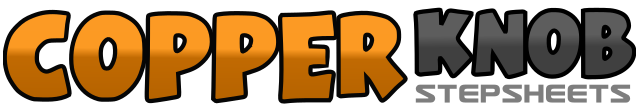 .......Count:96Wall:2Level:Phrased Intermediate.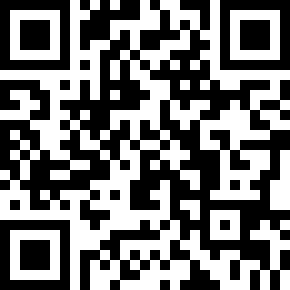 Choreographer:Maddison Glover (AUS) - July 2010Maddison Glover (AUS) - July 2010Maddison Glover (AUS) - July 2010Maddison Glover (AUS) - July 2010Maddison Glover (AUS) - July 2010.Music:Sing (Tell The Blues So Long) - David Campbell : (Album: Shout!)Sing (Tell The Blues So Long) - David Campbell : (Album: Shout!)Sing (Tell The Blues So Long) - David Campbell : (Album: Shout!)Sing (Tell The Blues So Long) - David Campbell : (Album: Shout!)Sing (Tell The Blues So Long) - David Campbell : (Album: Shout!)........1&2,3,4Shuffle R ( Step R to R side , Bring L next to R ,  Step R to R side ), Rock back on L, return weight to R.5&6,7,8Shuffle L ( Step L to L side , Bring R next to L , Step L to L side ) , Rock back on R, return weight to L .1,2,3,4Step R forward at 45º R, touch/clap L together, Step L back at 45º R, touch/clap R together .5,6,7,8Step R fwd , Pivot ¼ L , Step R fwd , Pivot ¼ L.1&2,3,4Shuffle R ( Step R to R side , Bring L next to R ,  Step R to R side ), Rock back on L, return weight to R.5&6,7,8Shuffle L ( Step L to L side , Bring R next to L , Step L to L side ) , Rock back on R, return weight to L .1,2,3,4Step R forward at 45º R, touch/clap L together, Step L back at 45º R, touch/clap, R together .5&6&7,8Touch R heel forward, step R beside L, touch L heel forward, step L beside R, Touch R heel fwd , touch R heel fwd.1&2,3&4Walk fwd R , L , Shuffle Fwd R,L,R5&6,7,8Turn ½ R & shuffle back L,R,L , back rock onto R , fwd onto L .1,2,3,4Step R to R side , Step L together , Step R to R side , Touch L toe beside R5,6,7,8Step L to L side , Step R together , Step L to L side , Touch R toe beside L1,2,3&4Double Kick R fwd , R coaster ( Step R back , Step L beside R , Step R fwd )5,6,7&,8Double Kick L fwd , L coaster ( Step L back , Step R beside L , Step L fwd )1,2,3,4Step R fwd , Pivot ½ over L , Step R fwd , pivot ½ over L5,6&78&Touch R toe beside L , Step R to R side , Step L behind R , step R to R side, Cross L in front of R , touch R toe beside L. ( Syncopated vine )1,2,3&4Step R to R side , Step L beside R , Shuffle fwd ( R,L,R )5,6,7&8Step L to L side ,  step R beside L , Shuffle back ( L,R,L )1,2,3,4Rock R back, recover on L , Cross R over L , Point L to L side.5,6,7,8Cross L over R , point R to R side ,  Cross R over L , unwind ½ over L keeping weight on L .1,2,3&4Touch R toe to R side ( Your R knee will be facing towards L diagonal ) , touch R heel to R side ( your L knee will be facing towards R diagonal ) , cross shuffle ( stepping R,L,R )5,6,7&8Touch L toe to L side ( Your L knee will be facing towards R diagonal )  , touch L heel to L side ( your R knee will be facing towards L diagonal )  , cross shuffle ( stepping L,R,L1,2&3,4Step R to R side , touch L beside R , step onto L beside R, Walk fwd R,L5&6&7,8Touch R heel forward, step R beside L, touch L heel forward, step L beside R, Touch R heel fwd , touch R heel fwd .